							DATANR ZLECENIA 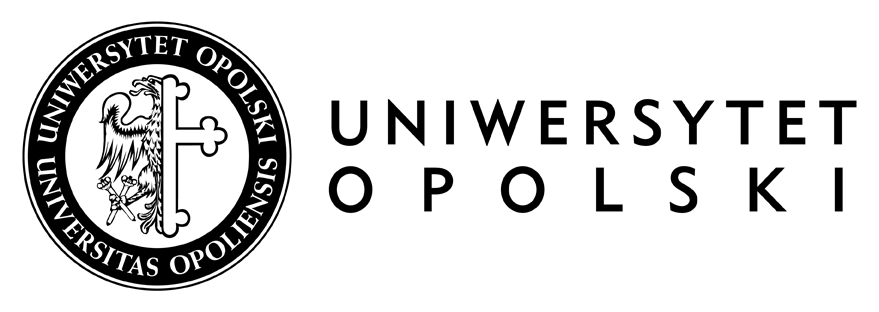 CENTRUM INWESTYCYJNEMIEJSCE ZLECENIA (OBIEKT-JEDNOSTKA ORGANIZACYJNA):OPIS ZLECENIA:PRACĘ WYKONA KONSERWATOR (OPCJONALNIE):      TAK / NIE                   Osoba zlecająca     		                                Dyrektor CN		                                     Kanclerz UO                            